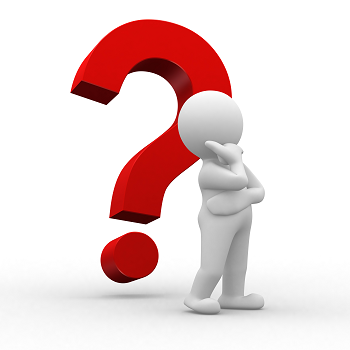 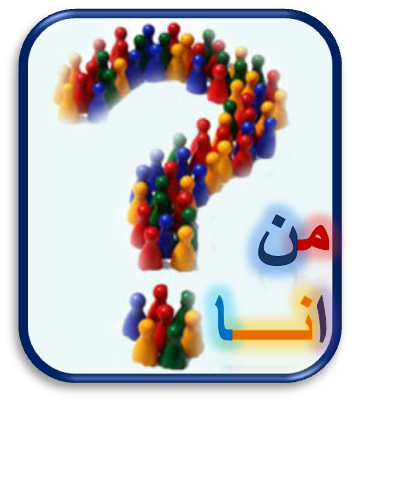 الاهدافالمحتوىالاستراتيجيةالاستراتيجيةالمهارةالمهارةالوسائلالوسائلالتقويمان تعدد التلميذة عناصر هويتها الشخصيةبيان عناصر هوية التلميذة الشخصيةبيان عناصر هوية التلميذة الشخصيةمن خلال المناقشة والحوار مع التلميذات تعدد التلميذة عناصر هويتها الشخصية مثل اسمها – لقبها –مدرستها – مدينتها – جنسيتها من خلال المناقشة والحوار مع التلميذات تعدد التلميذة عناصر هويتها الشخصية مثل اسمها – لقبها –مدرستها – مدينتها – جنسيتها الطلاقةالمناقشة والحوارالطلاقةالمناقشة والحوارجهاز العرضس- عددي عناصر هويتك الشخصية ؟ان تعبر التلميذة عن نفسها بكل ثقةتعبير التلميذة عن نفسها بكل ثقةتعبير التلميذة عن نفسها بكل ثقةمن خلال استخراج بعض التلميذات للتعبير عن نفسها بكل ثقة  وحل النشاط الموجود في الكتاب رقم 1ص91من خلال استخراج بعض التلميذات للتعبير عن نفسها بكل ثقة  وحل النشاط الموجود في الكتاب رقم 1ص91التطبيقالتطبيقمكبر الصوتس- عبري عن نفسك ومن انت  ؟ان يتعزز لدى التلميذة الانتماء للوطن وحبه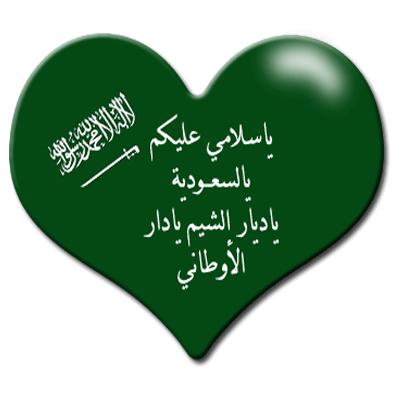 تعزيز حب الوطن والانتماء اليهتعزيز حب الوطن والانتماء اليهمن خلال مناقشة التلميذات في ان وطني هو السعودية وانأ انتمي اليه ويجب ان احبه لأنه منشا اجددي وتربيت فيه 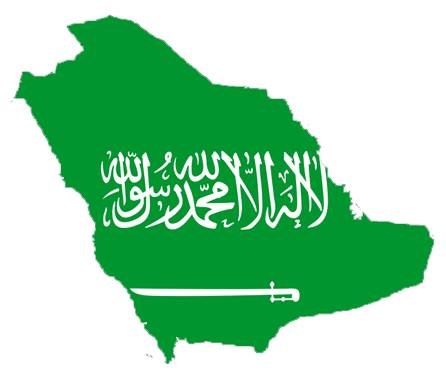 من خلال مناقشة التلميذات في ان وطني هو السعودية وانأ انتمي اليه ويجب ان احبه لأنه منشا اجددي وتربيت فيه العصف الذهنيالعصف الذهنيجهاز العرض لعرض نشيد الوطنخريطة للمملكة علم بلاديس- وطنك هو السعودية                    فما واجبك نحو وطنك؟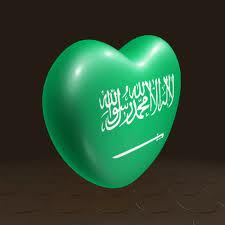 